UDEESH 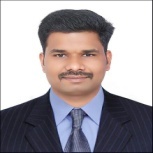 UDEESH.363702@2freemail.com CAREER OBJECTIVEMy goal is to become associated with a company where i can utilize my skills and gain further experience while enhancing the company’s productivity and reputation.ACADEMIC DETAILSB Pharmacy [2010] with aggregate of 59 from  Calicut UniversityD Pharmacy [2003] with aggregate of 65 from  National college of Pharmacy, Mukkam, Calicut•	VHSE [2000] with aggregate of 52 from  G.V.H.S.S  For Boys, KoyilandySSLC [1997] with aggregate of 51 from  S.V.A.S.S  NaduvathurWORK EXPERIENCEWorking as Pharmacist in BADAR AL SAMAA GROUP OF HOSPITALS , MUSCAT,OMAN from Apr 2014 to till dateRole :Hospital PharmacyWorked as Area business manager in ANTHEM BIOPHARMA, BANGALORE from Oct 2012 to Apr 2014 Role :Promting Nephrology range of products.Worked as Businesses excecutive in CARE N CURE GROUP OF PHARMACIES ,DOHA, QATAR from Aug 2011 to Oct 2012Role :Promoting Ortho range  supportsWorked as Tarinee Life Excecutive in RANBAXY LABS , MUMBAI from Aug 2010 to Aug 2011 Role :Promoting cardio-diabetic range productsFIELD OF INTERESTSMedical Representative, PharmacistSKILLSInterpersonal skills, Strong Presentation and Negotiation , Excellent Customer FocusACHIEVEMENTSOman driving licenseQatar driving licenseDECLARATIONI hereby declare that the above-mentioned information is correct up to my knowledge and I bear the responsibility for the correctness of the above-mentioned particulars.